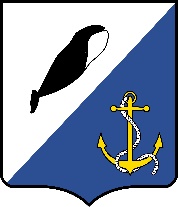 АДМИНИСТРАЦИЯ ПРОВИДЕНСКОГО ГОРОДСКОГО ОКРУГАПОСТАНОВЛЕНИЕ	В целях обеспечения участия граждан, проживающих в Провиденском городском округе, в осуществлении местного самоуправления, руководствуясь, Федеральным законом от 06 октября . № 131-ФЗ «Об общих принципах организации местного самоуправления в Российской Федерации», статьей 18 Устава Провиденского городского округа, Администрация Провиденского городского округаПОСТАНОВЛЯЕТ:Обнародовать настоящее постановление и проект решения Совета депутатов Провиденского городского округа «О внесении изменений в решение Совета депутатов Провиденского городского округа от 14 мая 2019 г. № 189 «Об утверждении Правил благоустройства и санитарного содержания территории Провиденского городского округа»» на официальном сайте Провиденского городского округа (www.provadm.ru).Назначить дату публичных слушаний по проекту решения Совета депутатов Провиденского городского округа «О внесении изменений в решение Совета депутатов Провиденского городского округа от 14 мая 2019 г. № 189 «Об утверждении Правил благоустройства и санитарного содержания территории Провиденского городского округа»» на 14 апреля 2023 года в 16 часов 30 минут, в зале для заседаний Администрации Провиденского городского округа.Контроль за исполнением настоящего постановления возложить на Организационно-правовое управление администрации Провиденского городского округа (Рекун Д.В.).Глава администрации		     Е.В. ПодлесныйПодготовлено:		Волчукова О.С.Согласовано:	 Рекун Д.В.Разослано: дело.от 13 марта 2023 г.№ 104п.г.т. ПровиденияОб обнародовании и назначении публичных слушаний по проекту решения Совета депутатов Провиденского городского округа «О внесении изменений в решение Совета депутатов Провиденского городского округа от 14 мая 2019 г. № 189 «Об утверждении Правил благоустройства и санитарного содержания территории Провиденского городского округа»»